от «_14__»___02__ 2020                                                                                           №_21___станица СтаронижестеблиевскаяОб отмене постановления администрации Старонижестеблиевского сельского поселения Красноармейского района от 5 ноября 2013 года №269«Об утверждении Схем границ зон, на которых не допускается розничная продажа алкогольной продукции»В связи с отменой решения Совета Старонижестеблиевского сельского поселения Красноармейского района от 14 декабря 2016 года № 65 «Об определении границ прилегающих к некоторым организациям и объектам территорий, на которых не допускается розничная продажа алкогольной продукции и способа расчета расстояния от организаций и объектов до границ прилегающих территорий на территории Старонижестеблиевского сельского поселения Красноармейского района»   п о с т а н о в л я ю: 1. Постановление администрации Старонижестеблиевского сельского поселения Красноармейского района от 5 ноября 2013 года № 296 «Об утверждении Схем границ зон, на которых не допускается розничная продажа алкогольной продукции» считать утратившим силу.2. Контроль за выполнением настоящего постановления возложить на заместителя главы Старонижестеблиевского сельского поселения Красноармейского района Е.Е. Черепанову.3. Постановление вступает в силу со дня его подписания.ГлаваСтаронижестеблиевского сельского поселенияКрасноармейского района                                                                    В.В. Новак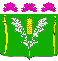 АДМИНИСТРАЦИЯСТАРОНИЖЕСТЕБЛИЕВСКОГО СЕЛЬСКОГО ПОСЕЛЕНИЯ КРАСНОАРМЕЙСКОГО РАЙОНАПОСТАНОВЛЕНИЕ